The June  Monthly Meeting of the Hawthorn Parish Council will be held remotely* using ZOOM* (online platform) on Monday 15th June  2020 starting at 7pm. **AGENDANotice of MeetingPublic Notice of the Meeting has been given in accordance with Schedule 12 paragraph 10(2) of the Local Government Act 1972.Apologies: To receive apologies and to approve reasons for absence.Declarations of InterestTo notify of any items that appear in the agenda in which you may have an interest, including those that have previously been recorded in the Members Register of Interests.Minutes: To approve the Minutes of the May Monthly Meeting held 18th May 2020Matters of InformationReports  Police  DCC  Smaller Council meeting  Any other reportsPublic ParticipationCorrespondence None to dateFinancial:    To endorse the monies to be paid by the Clerk since the last meeting / Bank reconciliation  Donation request from CABCurrent Planning ApplicationsEvents & InformationDate of the next meeting:  Monday 20th July 2020Lesley Swinbank (Parish Clerk)  8th June 2020All residents are able to join the meeting – please e mail Lesley Swinbank (Parish Clerk) at least 3 days before the meeting in order to receive the direct link.** Zoom is a free online platform but is time limited to 40 minutes per session.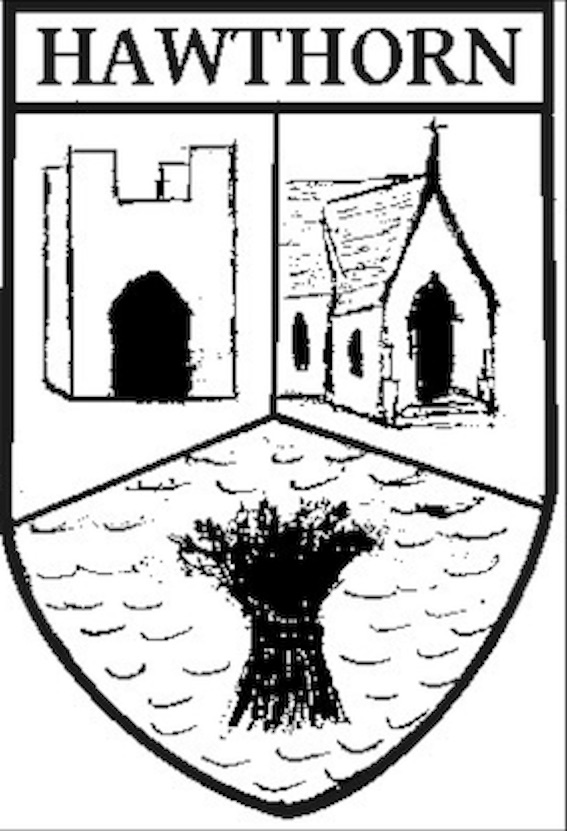 Hawthorn Parish CouncilClerk to the Council: Lesley Swinbank MBA, FSLCCSpringwell House, Spring Lane, Sedgefield Co. Durham. TS21 2HSTel. 01740 622429Email: clerk@hawthornparish.co.uk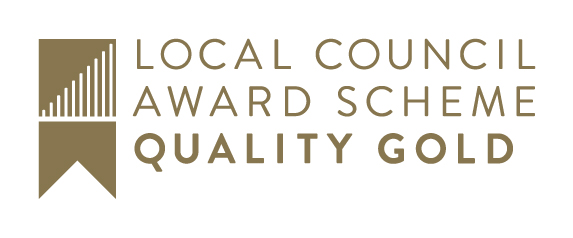 